О внесении изменений и дополнений  в решение Совета сельского поселения Нижнебиккузинский  сельсовет муниципального района Кугарчинский     район  Республики Башкортостан  № 191 от 25 декабря 2018 года  «О бюджете сельского поселения Нижнебиккузинский   сельсовет муниципального района Кугарчинский район Республики Башкортостан  на 2019 год и плановый период 2020-2021 годов»В соответствии с Бюджетным Кодексом Российской Федерации и Положением «О бюджетном процессе в сельском поселении Нижнебиккузинский сельсовет» Совет сельского поселения Нижнебиккузинский сельсовет муниципального района Кугарчинский район Республики Башкортостан  РЕШИЛ:1. Внести изменения в решение Совета сельского поселения Нижнебиккузинский  сельсовет              № 191   от 25 декабря 2018 года «О бюджете сельского поселения Нижнебиккузинский   сельсовет муниципального района Кугарчинский район Республики Башкортостан на 2019 год и плановый период 2020-2021 годов» по  источникам финансирования дефицита бюджета  и расходам  бюджета в сумме  35000 рублей  согласно приложения. 2. Контроль за исполнением данного решения возложить на комиссию по бюджету, налогам и вопросам собственности. Глава сельского поселения                                           Айдарбиков  Я.Ф. № 19916.04.2019Приложениек решению совета сельскогоНижнебиккузинский поселения сельсовет№ 199 от 16 апреля 2019 г.Изменение плана по источникам финансирования дефицита бюджета   и расходам бюджета сельского поселения Нижнебиккузинский сельсоветГлава сельского поселения            _________       Айдарбиков Я.Ф.  БАШ:ОРТОСТАН  РЕСПУБЛИКА№ЫК9г1рсен районымуниципаль районыны5 Т9б1нге Бик6ужа ауылСоветы ауыл бил1м13е Советы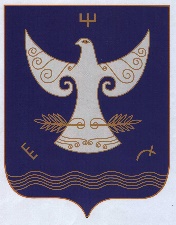 РЕСПУБЛИКА  БАШКОРТОСТАНСовет сельского поселения Нижнебиккузинский сельсоветмуниципального районаКугарчинский районРЕСПУБЛИКА  БАШКОРТОСТАНСовет сельского поселения Нижнебиккузинский сельсоветмуниципального районаКугарчинский район453338, Т9б1нге Бик6ужа ауылы,Е5е9 урамы, 36453338, д. Нижнебиккузино,ул. Победы, 36453338, д. Нижнебиккузино,ул. Победы, 36:АРАР:АРАРРЕШЕНИЕРЕШЕНИЕ                КБКСумма изменений0105020110/791/0000/00135000 Итого источников35000\0102\791\10\0\01\02030\121\211\ФЗ.131.03.141\\16802\\12000\0102\791\10\0\01\02030\129\213\ФЗ.131.03.141\\16802\\3620\0104\791\10\0\01\02040\121\211\ФЗ.131.03.141\\16802\\14600\0104\791\10\0\01\02040\129\213\ФЗ.131.03.141\\16802\\4780Итого35000